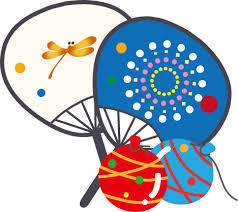 　木々の緑の深みも増し、夏めいてまいりましたが、暑さに負けず、多くのお子さんが元気に学校生活を送っています。あと一ヶ月で夏休みだという声があちこちで聞こえてきます。いよいよ７月に入り、第２回定期試験に向けた授業も佳境に入っています。お子さんの成長を応援していきたいと思います。防災学習を進めています６月１４日（火）に、津島市消防本部の方をお迎えしての防災講話を行いました。分かりやすい説明と映像資料などを見て、地震の怖さや対策について考えることができました。防災講話を受けて、その後の総合的な学習や学活の時間等で、防災の学習を行ってきました。津島市のハザードマップを使って、自分の住んでいる地域の把握や地震が起きたときにどんな行動を取ったらよいかを場面ごとに考える学習も行いました。保護者の方もこの機会にお子さんと避難場所の確認や防災バッグの確認などを行っていただけたらと思います。さて、８月２４日（水）に防災リーダー育成教室が、津島市消防本部主催で行われます。内容は、津島市の中学生を対象に、防災リーダー育成をめざして、自助・共助・公助などについて講習を受ける、というものです。藤浪中学校からは１０名の参加となっていますので、参加希望者は７月４日（月）までに申し出てください（応募多数の場合抽選）。以下の詳細を載せておきます。日時：令和４年８月２４日(水)午前９時～午後３時　　　　　　場所：津島市消防本部☆集合：午前８時３０分　藤浪中学校門前（自転車）☆服装：半そで体操服、ハーフパンツ☆持ち物：筆記用具、水筒、タオル、（昼食は出ます）☆オリジナルＴシャツが支給されます。☆現地で解散します。なお、８月２４日（水）に防災リーダー育成教室参加者１０名は、令和５年１月８日（日）午前に行われる出初式にも参加していただきますので、あらかじめご了承ください。学級旗制作について７月２２・２５・２６日の３日間で、学校祭で展示する学級旗の制作を行います。時間は9:00～12:00と13:00～16:00の２部制になっています。文化委員の生徒が中心になって行いますが、手伝ってくれる生徒を各学級で募集して決定していきます。完成した学級のシンボルとなる学級旗は、文化祭で発表します。★６月の最終下校時刻　17：15７　月　予　定　表１日（金）５・６限：地区中総体壮行会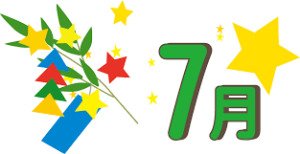 ６日（水）６限：学校保健委員会１０日（月）集金日、登校指導１５日（金）５・６限：学年レクレーション１９日（火）短縮授業（帰ＳＴ終了…１３：１５、最終下校時刻…１５：１５）２０日（水）短縮授業（帰ＳＴ終了…１３：３５、最終下校時刻…１５：１５）２１日（木）夏季休業開始８月１日（月）・１９日（金）出校日（課題提出、１１；００ＳＴ終了、１日は部活動なし）